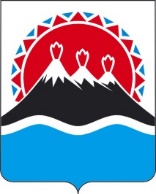 МИНИСТЕРСТВО РАЗВИТИЯ ГРАЖДАНСКОГО ОБЩЕСТВА И МОЛОДЕЖИ КАМЧАТСКОГО КРАЯ ПРИКАЗг. Петропавловск-КамчатскийВ связи с изменением структуры исполнительных органов государственной власти Камчатского края в соответствии с постановлением Губернатора Камчатского края от 02.12.2021 № 161 «Об изменении структуры исполнительных органов государственной власти Камчатского края» и передачей Министерством развития гражданского общества и молодежи Камчатского края с 29.12.2021 в ведение Администрации Губернатора Камчатского края полномочий в области средств массовой информации, контрольным мероприятием проведенным Главным контрольным управлением Администрации Губернатора Камчатского края во 2 квартале 2022 года в                     КГАУ «Дворец молодежи»ПРИКАЗЫВАЮ:1. В приказ Министерства развития гражданского общества, молодежи и информационной политики Камчатского края от 03.11.2021 № 441-П                              «Об утверждении Плана проведения в 2022 году плановых проверок за соблюдением трудового законодательства и иных нормативных правовых актов, содержащих нормы трудового права, в отношении организаций, функции и полномочия учредителя которых осуществляет Министерство развития гражданского общества, молодежи и информационной политики Камчатского края» внести следующие изменения:1) наименование изложить в следующей редакции: «Министерство развития гражданского общества и молодежи Камчатского края»;2) заголовок изложить в следующей редакции: «Об утверждении Плана проведения в 2022 году плановых проверок за соблюдением трудового законодательства и иных нормативных правовых актов, содержащих нормы трудового права, в отношении организаций, функции и полномочия учредителя которых осуществляет Министерство развития гражданского общества и молодежи Камчатского края»;3) преамбулу изложить в следующей редакции:«В соответствии с Законом Камчатского края от 07.11.2019 № 381                              «О ведомственном контроле за соблюдением трудового законодательства и иных нормативных правовых актов, содержащих нормы трудового права, в Камчатском крае»;4) распорядительную часть изложить в следующей редакции:«1.	Утвердить План проведения в 2022 году плановых проверок за соблюдением трудового законодательства и иных нормативных правовых актов, содержащих нормы трудового права, в отношении организаций, функции и полномочия учредителя которых осуществляет Министерство развития гражданского общества и молодежи Камчатского края (далее – План), согласно приложению к настоящему приказу.2.	Антоновой А.А., референту отдела правового и финансового обеспечения, разместить утвержденный План на официальном сайте исполнительных органов государственной власти Камчатского края в сети Интернет на странице Министерства развития гражданского общества и молодежи Камчатского края.»;5) приложение изложить в редакции согласно приложению к настоящему приказу.2. Контроль за выполнением настоящего приказа оставляю за собой.	                                                                                         ПЛАНпроведения в 2022 году проверок соблюдения трудового законодательства и иных нормативных правовых актов, содержащих нормы трудового права, в отношении организаций, функции и полномочия учредителя которых осуществляет Министерство развития гражданского общества и молодежи Камчатского края     »[Дата регистрации]№[Номер документа]О внесении изменения в приказ Министерства развития гражданского общества, молодежи и информационной политики Камчатского края от 03.11.2021 № 441-П «Об утверждении Плана проведения в 2022 году плановых проверок за соблюдением трудового законодательства и иных нормативных правовых актов, содержащих нормы трудового права, в отношении организаций, функции и полномочия учредителя которых осуществляет Министерство развития гражданского общества, молодежи и информационной политики Камчатского края»Министр [горизонтальный штамп подписи 1]А.Ю. Ковалык Приложение к приказу Министерства развития гражданского общества и молодежи Камчатского края от [Дата регистрации] № [Номер документа]«Приложение к приказу Министерства развития гражданского общества, молодежи и информационной политики  Камчатского края от 03.11.2021 № 441-П № п/пНаименование подведомственной организации, ее местонахождениеЦель и основание проведения плановой проверкиФорма проверкиДаты начала и окончания проведения проверки123451КГБУ «Центр детско-молодежного творчества «Школьные годы»,Камчатский край, Тигильский р-н, пгт. Палана, ул. имени 50-летия Камчатского комсомола, д.9  Выявление нарушений трудового законодательства и иных нормативных правовых актов, содержащих нормы трудового права.  Предупреждение нарушений прав и законных интересов работников и работодателя.  Контроль за организацией профилактической работы по предупреждению производственного травматизма и профессиональной заболеваемости в соответствии с требованиями охраны труда, а также работы по улучшению условий труда.Основание: Закон Камчатского края от 07.11.2019 № 381 «О ведомственном контроле за соблюдением трудового законодательства и иных нормативных правовых актов, содержащих нормы трудового права, в Камчатском крае»Документарная проверка04.10.2022-14.10.20222КГКУ «Центр по обеспечению деятельности Общественной палаты и Уполномоченных Камчатского края», 683000, Камчатский край, г. Петропавловск-Камчатский,                   ул. Советская, д. 18, офис 19  Выявление нарушений трудового законодательства и иных нормативных правовых актов, содержащих нормы трудового права.  Предупреждение нарушений прав и законных интересов работников и работодателя.  Контроль за организацией профилактической работы по предупреждению производственного травматизма и профессиональной заболеваемости в соответствии с требованиями охраны труда, а также работы по улучшению условий труда.Основание: Закон Камчатского края от 07.11.2019 № 381 «О ведомственном контроле за соблюдением трудового законодательства и иных нормативных правовых актов, содержащих нормы трудового права, в Камчатском крае»Документарная проверка01.11.2022-11.11.2022